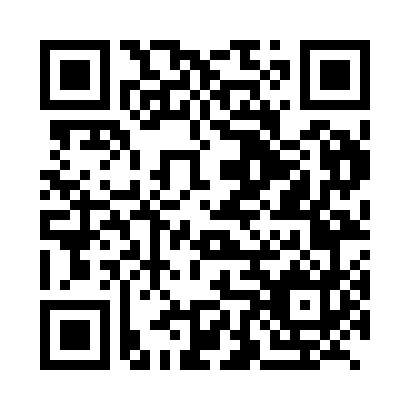 Prayer times for Bertotovce, SlovakiaWed 1 May 2024 - Fri 31 May 2024High Latitude Method: Angle Based RulePrayer Calculation Method: Muslim World LeagueAsar Calculation Method: HanafiPrayer times provided by https://www.salahtimes.comDateDayFajrSunriseDhuhrAsrMaghribIsha1Wed3:005:1412:335:377:529:582Thu2:575:1312:335:387:5410:003Fri2:545:1112:335:397:5510:034Sat2:515:0912:335:407:5710:055Sun2:485:0812:335:417:5810:086Mon2:465:0612:335:428:0010:107Tue2:435:0512:325:438:0110:138Wed2:405:0312:325:448:0210:159Thu2:375:0212:325:448:0410:1810Fri2:345:0012:325:458:0510:2111Sat2:314:5912:325:468:0710:2312Sun2:284:5712:325:478:0810:2613Mon2:254:5612:325:488:0910:2914Tue2:224:5412:325:498:1110:3215Wed2:194:5312:325:498:1210:3416Thu2:164:5212:325:508:1310:3717Fri2:164:5112:325:518:1510:4018Sat2:154:4912:325:528:1610:4119Sun2:154:4812:325:528:1710:4220Mon2:144:4712:325:538:1910:4321Tue2:144:4612:335:548:2010:4322Wed2:144:4512:335:558:2110:4423Thu2:134:4412:335:558:2210:4424Fri2:134:4312:335:568:2410:4525Sat2:134:4212:335:578:2510:4526Sun2:124:4112:335:588:2610:4627Mon2:124:4012:335:588:2710:4728Tue2:124:3912:335:598:2810:4729Wed2:114:3812:335:598:2910:4830Thu2:114:3712:346:008:3010:4831Fri2:114:3712:346:018:3110:49